                                                    YUMMIE BREAKFASTDRAGI UČENICI, POGLEDAJTE VIDEO NA SLJEDEĆOJ POVEZNICI I SLIJEDITE UPUTE:https://www.loom.com/share/9258efa4656d43a386af130b6d6906d8KARTICE S NOVIM RIJEČIMA:https://wordwall.net/hr/resource/10540160 POVEZNICA SA ZVUČNIM ZAPISOM I IGROM:https://www.e-sfera.hr/dodatni-digitalni-sadrzaji/0f7a9c2f-7aa3-4e14-8a52-8a03b4b53f00/IGRA MEMORY https://wordwall.net/play/10540/324/957 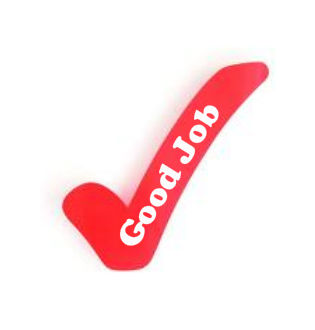 